Р Е Ш Е Н И ЕСовета депутатов муниципального образования «Маловоложикьинское»====================================================================Проект	Об утверждении отчета об исполнении бюджета 	муниципального образования «Маловоложикьинское» за 2015 год                                                                                                      принято           2016 года           В соответствии со статьей 264.2 Бюджетного кодекса Российской Федерации, статьей 16 Положения «О бюджетном процессе в муниципальном образовании «Маловоложикьинское», утвержденного решением Совета депутатов муниципального образования «Маловоложикьинское» от 25.07.2008 года № 3.1, руководствуясь Уставом муниципального образования «Маловоложикьинское»,СОВЕТ ДЕПУТАТОВ   РЕШИЛ:1. Утвердить отчёт об исполнении бюджета муниципального образования «Маловоложикьинское» за 2015 год  по доходам в сумме 2568,1 тыс. рублей, по расходам в сумме 2761,2 тыс. рублей с превышением расходов над доходами (дефицит бюджета) в сумме 193,1 тыс. рублей согласно приложениям № 1- 4 к настоящему решению (прилагаются). 2. Настоящее решение вступает в силу с момента его официального опубликования.Глава муниципального образования«Маловоложикьинское»                                                                          А.А. Городилова                                                                         с. Малая Воложикья                2016 года№ Совет депутатовмуниципального образования«Маловоложикьинское»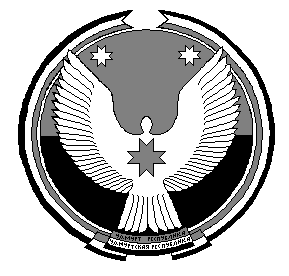 «Вуж Тылой»муниципал кылдэтысьдепутатъёслэн Кенешсы